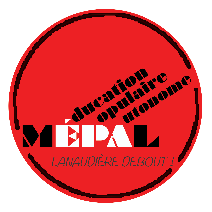 Votre organisation :Est d'avis que l'ÉPA est un des vecteurs fondamentaux des changements sociaux et de l'amélioration des conditions de vie des personnes et souhaite recevoir une formation gratuite sur l’ÉPA ?Veut contribuer aux changements sociaux et au renforcement de l'action communautaire autonome en participant à des regroupements comme le MÉPACQ, la Coalition main rouge, le RODCD ?Aimerait recevoir des bulletins de liaison complets relatant les nouvelles des groupes en ÉPA de la région, ainsi que des informations sur les enjeux et les mobilisations concernant différentes luttes sociales, et participer à des activités d’ÉPA gratuitement ou à faible coût ?Si oui, devenez membre et participez au Mouvement d'éducation populaire autonome de Lanaudière (MÉPAL) !Nom de l’organisme :Adresse : Téléphone:Courriel:Site web :Responsable :Les critères d'adhésion reposent (1 ) sur les critères de l'action communautaire autonome (ACA) tels qu'énoncés dans la politique gouvernementale L’action communautaire : une contribution essentielle à l’exercice de la citoyenneté et au développement social du Québec1 et (2) sur la reconnaissance que L’ÉDUCATION POPULAIRE AUTONOME est l’ensemble des démarches d’apprentissage et de réflexion critique par lesquelles des citoyens et citoyennes mènent collectivement des actions qui amènent une prise de conscience individuelle et collective au sujet de leurs conditions de vie ou de travail, et qui vise à court, moyen ou long terme, une transformation sociale, économique, culturelle et politique de leur milieu.Notre organisme adhère à ces critères et souhaite être membre du MÉPALIl est proposé paret appuyé par  que  au Mouvement d'éducation populaire autonome de Lanaudière pour l'année 2019/2020, pour laquelle notre organisme s'engage à verser 40 $ à titre de cotisation2.Copie certifiée conforme au procès-verbal de la rencontre du conseil d'administration du Décrivez en quelques lignes la mission de votre organismes (objectifs, personnes rejointes, secteur d'activités) :Territoire couvert :Quels ministère vous offre du financement à la mission globale :Quels enjeux sont mobilisateurs au sein de votre organisme ?Combien de membres actifs votre organisme compte-t-il ? Préparé par :Date :Signature : ________________________________________Chèque joint Virement bancaire 